甲種防火管理新規講習受講申込書兼受講票東広島市消防局長　様注　太枠内を記載し、消防局予防課又は最寄の消防署・分署の窓口に提出してください。　　この受講申込書兼受講票（写し）は、受講当日にご持参ください。　　郵送される場合には、受付後に返送できるよう送付先の住所等記載し切手の貼った返信用封筒を同封してください。　　また、受付は受付期間必着のものとなります。注意事項等１　受付時間：8時00分から8時30分　　講習時間：１日目　8時30分から17時00分　２日目　8時30分から12時00分２　受講費用：4,000円（テキスト代として）３　遅刻した場合は受講できません。また、早退した場合は講習修了とは認められません。４　持参物：この受講申込書兼受講票、筆記用具、受講費用（テキスト代）５　服装：両日訓練がありますので、スカート等は避け、動きやすい服装で受講してください。６　駐車場：東広島消防署庁舎西側駐車場をご利用ください。　　　　　　第３回(９月)を受講される方は竹原消防署ヘリポートをご利用ください。７　昼食：昼食・飲み物等は各自で用意してください。会場で昼食をとられても構いません。８　新型コロナウイルス等感染防止対策のため、マスクの着用は、受講者個人の判断に委ねますが、感染が拡大した場合には、一時的に場面に応じた適切なマスクの着用をお願いする場合があります。なお、アルコール消毒は励行して実施をお願いします。９　講習事項の免除やご不明な点がある方は下記までご連絡下さい。10　講習に関する内容に変更が生じた場合には、ホームページ等で適時お知らせします。また、申し込み済みの方には個別に予防課から連絡を差し上げます。講習会場　　　　　　　　講習会場（第３回のみ）東広島消防署　　　　　　　　　 竹原消防署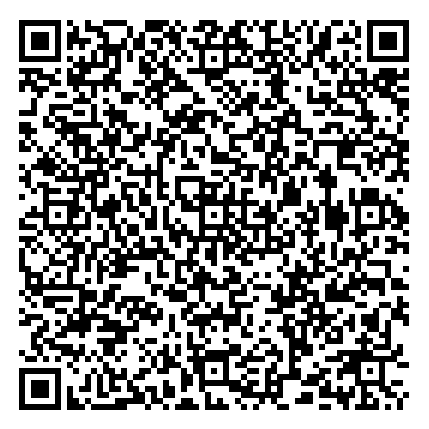 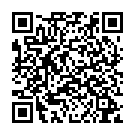 申込日　令和　　年　　月　　日申込日　令和　　年　　月　　日受講希望日（いずれかに☑）受講希望日（いずれかに☑）受講希望日（いずれかに☑）□ 第１回令和６年５月１４・１５日　　　　　東広島会場令和６年５月１４・１５日　　　　　東広島会場令和６年５月１４・１５日　　　　　東広島会場令和６年５月１４・１５日　　　　　東広島会場受講希望日（いずれかに☑）受講希望日（いずれかに☑）受講希望日（いずれかに☑）□ 第２回令和６年７月１６・１７日　　　　　東広島会場令和６年７月１６・１７日　　　　　東広島会場令和６年７月１６・１７日　　　　　東広島会場令和６年７月１６・１７日　　　　　東広島会場受講希望日（いずれかに☑）受講希望日（いずれかに☑）受講希望日（いずれかに☑）□ 第３回令和６年９月１８・１９日　　　　　竹原会場令和６年９月１８・１９日　　　　　竹原会場令和６年９月１８・１９日　　　　　竹原会場令和６年９月１８・１９日　　　　　竹原会場受講希望日（いずれかに☑）受講希望日（いずれかに☑）受講希望日（いずれかに☑）□ 第４回令和７年１月１４・１５日　　　　　東広島会場令和７年１月１４・１５日　　　　　東広島会場令和７年１月１４・１５日　　　　　東広島会場令和７年１月１４・１５日　　　　　東広島会場↓修了証の紛失やき損等で修了証明書を発行する場合等に必要となりますので、記入漏れや誤記がないようご注意ください。↓修了証の紛失やき損等で修了証明書を発行する場合等に必要となりますので、記入漏れや誤記がないようご注意ください。↓修了証の紛失やき損等で修了証明書を発行する場合等に必要となりますので、記入漏れや誤記がないようご注意ください。↓修了証の紛失やき損等で修了証明書を発行する場合等に必要となりますので、記入漏れや誤記がないようご注意ください。↓修了証の紛失やき損等で修了証明書を発行する場合等に必要となりますので、記入漏れや誤記がないようご注意ください。↓修了証の紛失やき損等で修了証明書を発行する場合等に必要となりますので、記入漏れや誤記がないようご注意ください。↓修了証の紛失やき損等で修了証明書を発行する場合等に必要となりますので、記入漏れや誤記がないようご注意ください。↓修了証の紛失やき損等で修了証明書を発行する場合等に必要となりますので、記入漏れや誤記がないようご注意ください。受　講　者住所〒　　　－　　　　〒　　　－　　　　〒　　　－　　　　〒　　　－　　　　〒　　　－　　　　〒　　　－　　　　受　講　者住所受　講　者ふりがな生年月日生年月日生年月日受　講　者氏名大・昭・平　　　年　　　月　　　日大・昭・平　　　年　　　月　　　日大・昭・平　　　年　　　月　　　日受　講　者連絡先電話番号（　　　　）　　　　－　　　　電話番号（　　　　）　　　　－　　　　電話番号（　　　　）　　　　－　　　　電話番号（　　　　）　　　　－　　　　電話番号（　　　　）　　　　－　　　　電話番号（　　　　）　　　　－　　　　受　講　者連絡先※緊急時に連絡が取れる携帯電話等の番号を記入してください。※緊急時に連絡が取れる携帯電話等の番号を記入してください。※緊急時に連絡が取れる携帯電話等の番号を記入してください。※緊急時に連絡が取れる携帯電話等の番号を記入してください。※緊急時に連絡が取れる携帯電話等の番号を記入してください。※緊急時に連絡が取れる携帯電話等の番号を記入してください。勤　務　先所在地〒　　　－　　　　〒　　　－　　　　〒　　　－　　　　〒　　　－　　　　〒　　　－　　　　〒　　　－　　　　勤　務　先所在地勤　務　先所在地電話番号（　　　　）　　　　－　　　　電話番号（　　　　）　　　　－　　　　電話番号（　　　　）　　　　－　　　　電話番号（　　　　）　　　　－　　　　電話番号（　　　　）　　　　－　　　　電話番号（　　　　）　　　　－　　　　勤　務　先名称職務上の地位勤　務　先名称講習当日受付欄１日目１日目２日目講習当日受付欄受講番号受講番号受付印